Programa Convivir. Promoción de Bienestar Emocional en la Comunidad EducativaProyecto de habilidades socio-emocionales a través del deporteEn trámite con cooperación internacional 
Dirigido a niños y niñas (mixto) de 4to, 5to, 6to, (o primero de liceo en caso de secundaria) con espacial pasión y habilidad para la práctica del fútbol. Participación voluntaria.Concepto: Team Working, Trabajo de equipo voluntario y cooperativo con especial foco en valores humanos y engranaje con la motivación propia de la practica del fútbol como deporte nacional.Actividades: Entrenamientos dos veces por semana, dentro o fuera del horario escolar (a convenir con  la escuela)Lugar: Gimnasio de la escuelaCosto: Gratuito Proceso de selección de los niños: Se convocará a los interesados los cuales participarán en entrenamientos por un periodo de prueba, de los cuales se seleccionará uno o más grupos, de acuerdo a los siguientes criterios en orden de prioridad.Interés, motivación.Compañerismo.Cooperación.Habilidades deportivas.Los casos de problemas de comportamiento y autorregulación son especialmente bienvenidos y con los cuales se tendrá especial tolerancia y dedicación siempre y cuando demuestren real interés en participar del equipo. Material: Será fornecido por el proyecto.Horarios: A convenir, siendo los entrenamientos dos veces por semana.
Objetivos:El programa tiene el objetivo de promover:
a) El aprendizaje de conductas pro-sociales.La participación en un equipo colectivo potencia las situaciones vitales que permiten la educación en valores morales a través de la acción. Los niños deben adaptarse a las normas del juego, a los códigos deportivos y a la cooperación grupal.
b) La capacidad de tolerar las frustraciones.El ser parte de un equipo requiere un esfuerzo para hacer frente a las frustraciones que supone relegar los intereses personales en función de los intereses del equipo. Asimismo, da la oportunidad al niño de enfrentarse a las derrotas en el espacio lúdico que brinda la competición
c) La autoestima equilibrada.Los equipos deportivos permiten trabajar desafíos personales y grupales. Cada participante tendrá su rol específico en el equipo y comprenderá que su aporte es fundamental para el buen funcionamiento del mismo. Asimismo, los entrenadores propician situaciones en las que el niño pueda sentirse seguro de sus posibilidades y orgulloso de sus logros.
d) La capacidad de atención.Así como se entrenan las destrezas deportivas, otras habilidades pueden ser entrenadas para el buen funcionamiento del equipo. Se les plantea a los niños juegos en los que se promueven la habilidad de sostener la atención.
e) El autocontrol emocional.El estado de activación fisiológica del organismo del niño cuando practica un deporte competitivo, facilita la manifestación de estados  emocionales extremos como; rabia, frustración, tristeza, alegría o euforia. Las rabietas son frecuentes, los sentimientos de orgullo también. Los entrenadores tienen la función de ayudar a regular las emociones, para ello recurren principalmente al modelado.
f) La resolución creativa de conflictos interpersonalesLos conflictos son esperables y constituyen el momento educativo por excelencia. Los entrenadores capacitados esperan los conflictos  preparados para aprovechar al máximo su potencialidad educativa.Metodología:Team working y juegos cooperativos de construcción de equipo.Durante los entrenamientos de futbol se hacen interrupciones durante cortos períodos de tiempo para:Propiciar la meta-cognición de las estrategias que están utilizando individual o colectivamente y que están beneficiando o entorpeciendo el trabajo.
Promover la resolución de conflictos interpersonales
Permitir que se auto-organice cada equipo.
Antecedentes:Está siendo patrocinado por la Fundación Cruyff un proyecto derivado del programa (para niños hiperactivos) organizado por a la Fundación Adana. En curso CEIP. Dolors Monserdà- Santapau. Barcelona, España.El Proyecto está en trámite con cooperación internacional y será presentado a Fundación Celeste, una vez en funcionamiento.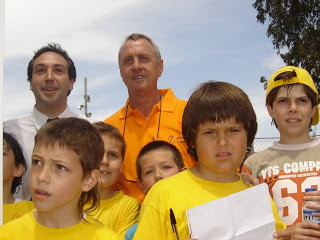 ¿Cómo funciona? 

Observamos el desempeño del niño en los primeros entrenamientos y transformamos sus dificultades en desafíos y objetivos personales. Lo acompañamos y apoyamos con entrenamiento de habilidades para lograr sus desafíos y lo premiamos por su esfuerzo y sus logros, tal como se premia a los deportistas por sus logros deportivos.
Promovemos experiencias para permitir al niño descubrir y emerger su potencial  y como esta expresión puede hacerlo más feliz compartiendo en  reciprocidad con sus compañeros.
Desarrollamos este proyecto en un medio natural como son los entrenamientos deportivos y las actividades lúdicas grupales, que facilita generalizar las estrategias aprendidas y utilizarlas en otros espacios similares, como el aula y la interacción natural con otros niños. 
Selección de escuelas interesadasLa escuelas interesadas deben de enviar un email a tdah.uruguay@gmail.com hasta el 28 de octubre manifestado su interés, a lo cual seguirá una reunión con la dirección de la escuela.Coordinador: Prof. Psic. Fernando BrytMaster en Salud Mental​
Doctorando en Psicología Clínica, Universidad de Barcelona.
Especialista en TDAH Ansiedad y Depresión. 
Profesor invitado en la Universidad del Estado de Ceará.
Fundador del Núcleo de Investigación sobre TDAH- UECE
Director de la Clínica TDAH Uruguay